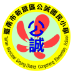 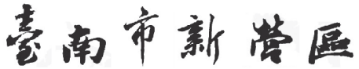 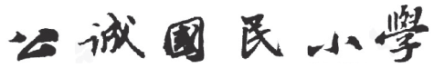 感謝!感謝各位家長支持及小朋友的幫忙…..我們這次午餐廚藝競賽比賽得到最佳人氣獎第二名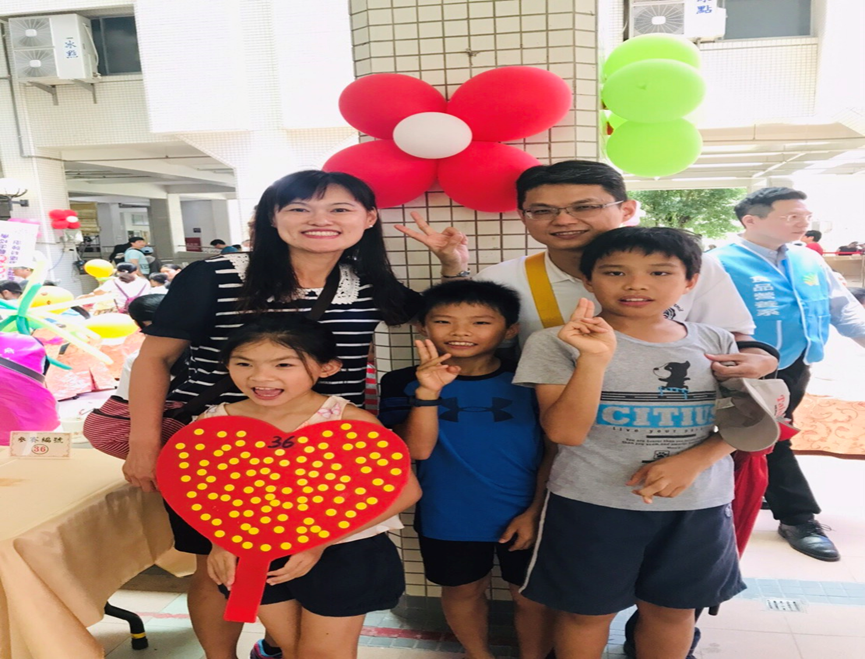 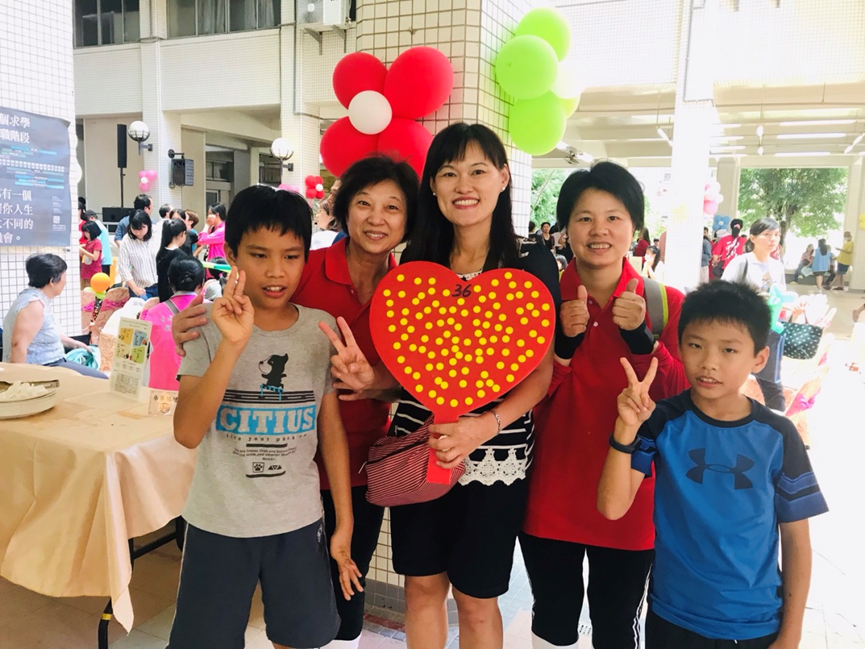 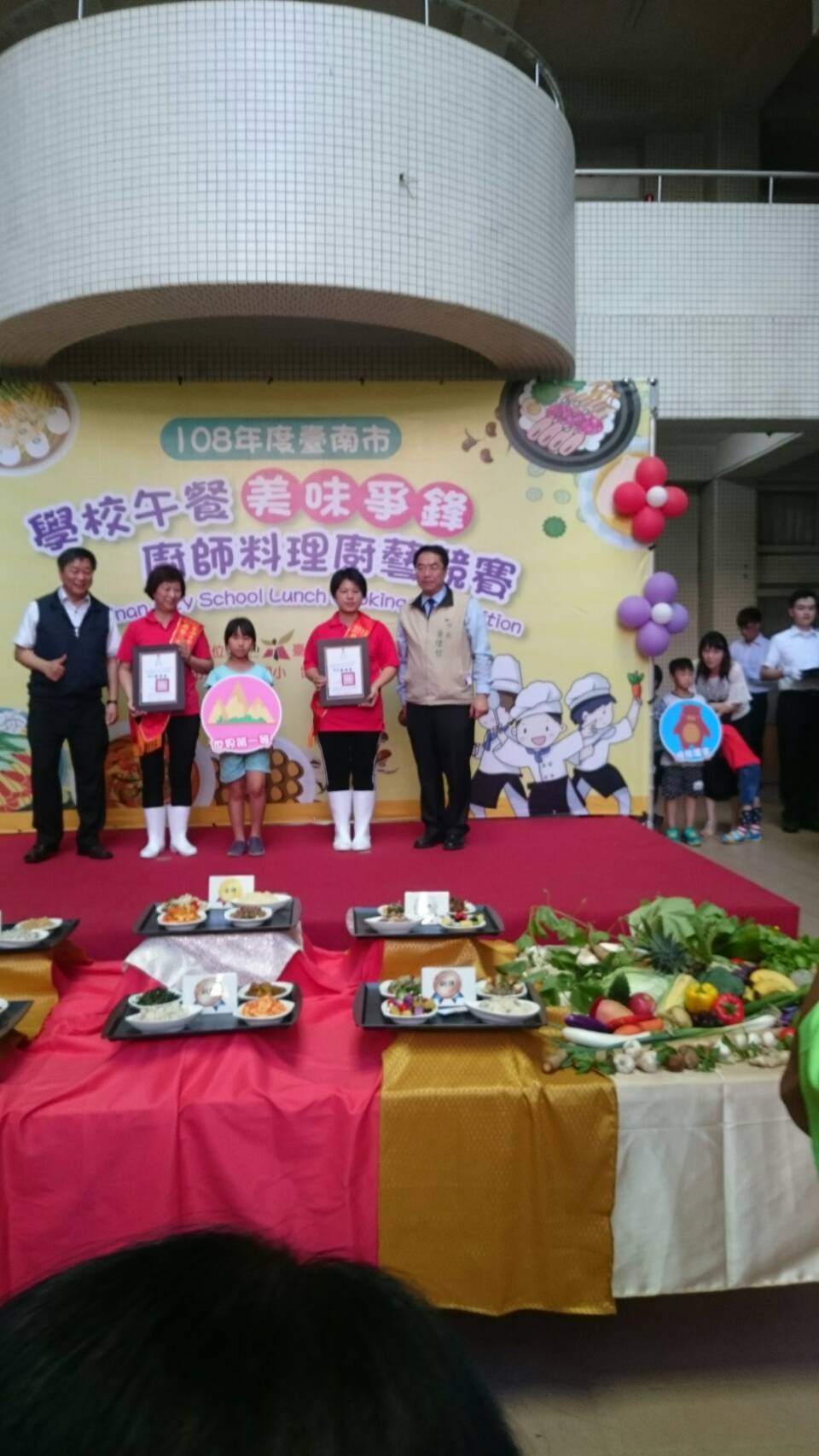 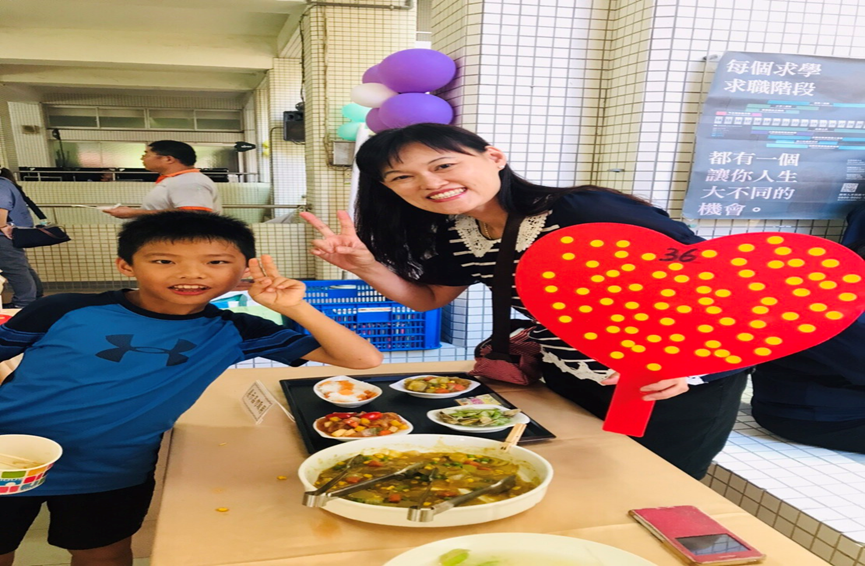 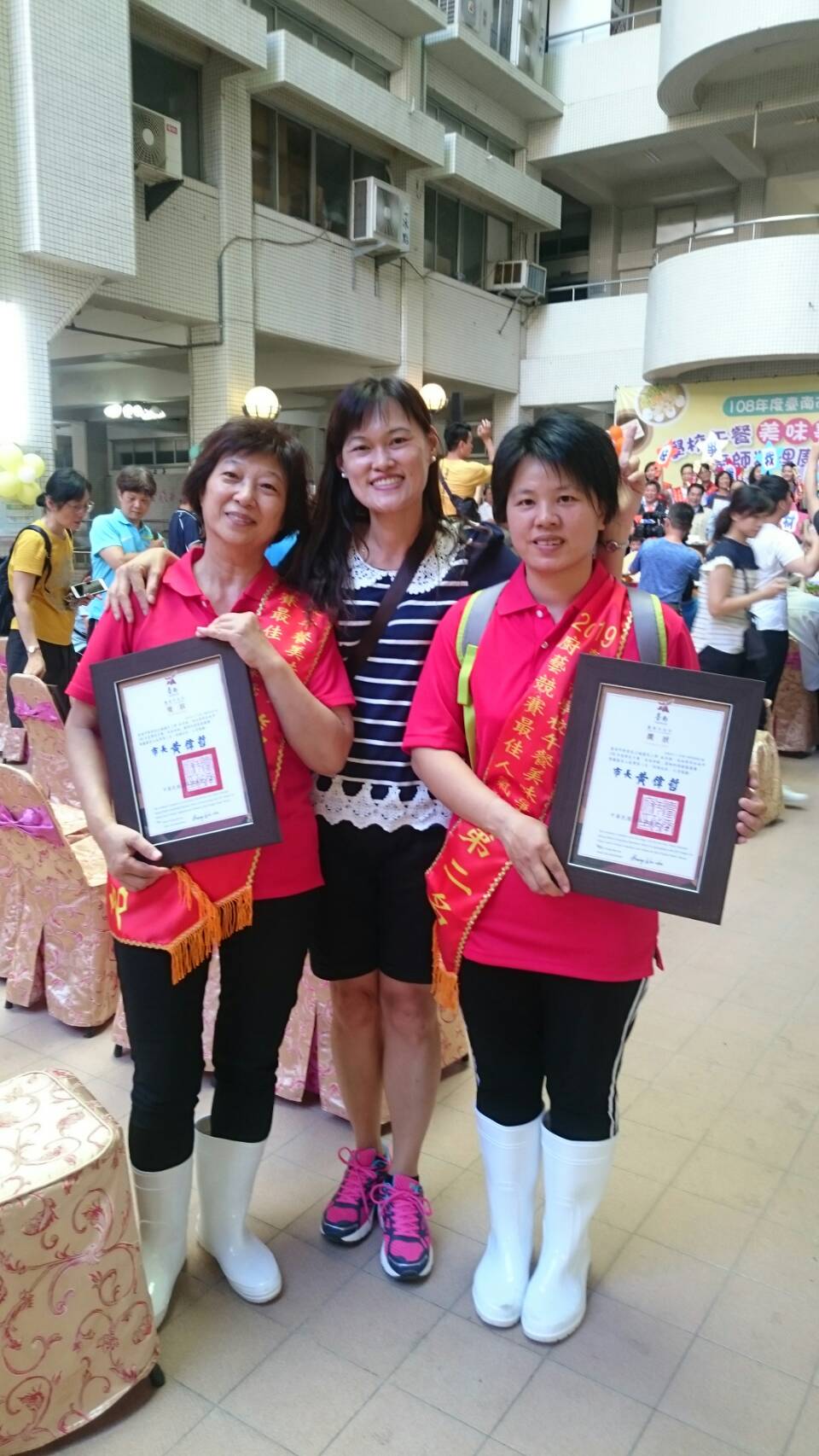 